                                   								Grand Vue Park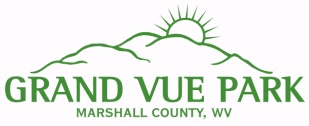 										250 Trail Drive										Moundsville, WV 26041										304-845-9810EMPLOYMENT APPLICATION								Date Received _________PLEASE PRINT								Social Security # ______________________NAME _______________________________________ EMAIL ADDRESS____________________________________ADDRESS: ________________________________________________________PHONE #_______________________DRIVER’S LICENSE #: _____________________________________________VALID _______YES________NOPOSITION FOR WHICH APPLYING:____MAINTENANCE			____LIFEGUARD (certified)			____LIFEGUARD (Not certified)____POOL MANAGER			____BANQUET HALL ASSISTANT		____MAIN OFFICE (must be 18) ____HOUSEKEEPING			____POOL SNACKBAR/TICKET BOOTH/Slide	____VOLUNTEER____BINGO (must be 18 yrs old)	____FLURRY’S ICE CREAM/WESBANCO                ____ADVENTURE PARK GUIDE____MINIATURE GOLF COURSE	 	____PAINTBALL				         (must be 18 yrs old)EDUCATION HISTORYEMPLOYMENT HISTORYPERSONAL REFERENCES (Other than Relatives)I give Grand Vue Park permission to check personal and employment references listed above.-PLEASE SIGN OTHER SIDE-Please list any additional skills or experience applicable to the position/positions for which you are applying.__________________________________________________________________________________________________________________________________________________________________________________________________________________________________________________________________________________________________________________________________________________________________________________________________________________________________________________________________________________________________________________________________________________________________________________________________________________________________________________________________________________________________________________________________________________________________________________________________________________________________________________________________________________________________________________________________________________________________________________________________________________________________________________________________________________________________________________________________________________________________________________________________________________________________________________________________________________________________________________________________________________________________________________________________________________________________________________________________________________________________________________________________________________________________________________________________________________________________________________________________________________________________________________________________AVAILABILITYDAY (7:00am-3:30pm) ______	EVENINGS (3:30pm-11:00pm) ______     SATURDAY (7:00am-11:00pm) _____SUNDAY (7:00am-11:00pm) _____Weekend availability is important for the success of our business. Concessions, pool, and mini golf employees must be available for weekend shifts.Are you 16 years old or above?   YES _____   NO _____Have you ever been convicted of any crimes?   YES _____ NO _____  I hereby agree that all information contained in this application is true and accurate.  YES ____ NO ____SIGNATURE ___________________________________ DATE ____________________________School AttendedYearsMajorDegreeHigh SchoolUniversity/CollegeTrade/VocationalOtherEmployer/AddressDutiesDatesReason for LeavingNAME/ADDRESSPHONEOCCUPATION